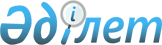 О внесении изменений и дополнений в решение Уилского районного маслихата Актюбинской области от 30 декабря 2021 года № 110 "Об утверждении бюджетов сельских округов Уилского района на 2022-2024 годы"
					
			С истёкшим сроком
			
			
		
					Решение Уилского районного маслихата Актюбинской области от 14 июня 2022 года № 158. Прекращено действие в связи с истечением срока
      РЕШИЛ:
      1. Внести в решение Уилского районного маслихата Актюбинской области от 30 декабря 2021 года № 110 "Об утверждении бюджетов сельских округов Уилского района на 2022-2024 годы" следующие изменения и дополнения:
      Пункт 1 изложить в новой редакции:
      "1. Утвердить бюджет Уилского сельского округа на 2022-2024 годы согласно приложениям 1, 2 и 3 соответственно, в том числе на 2022 год в следующих объемах:
      1) доходы – 360 776,7 тысяч тенге:
      налоговые поступления – 10 533 тысяч тенге;
      неналоговые поступления – 635 тысяч тенге;
      поступления трансфертов – 349 608,7 тысяч тенге; 
      2) затраты – 364 885,5 тысяч тенге;
      3) чистое бюджетное кредитование – 0 тенге:
      бюджетные кредиты – 0 тенге;
      погашение бюджетных кредитов – 0 тенге; 
      4) сальдо по операциям с финансовыми активами – 0 тенге:
      5) дефицит (профицит) бюджета – -4 108,8 тысяч тенге;
      6) финансирование дефицита (использование профицита) бюджета – 4 108,8 тысяч тенге.
      используемые остатки бюджетных средств – 4 108,8 тысяч тенге.".
      Пункт 3 изложить в новой редакции:
      "3. Учесть в бюджете Уилского сельского округа на 2022 год поступление целевых текущих трансфертов из республиканского бюджета:
      1) 1 510 тысяч тенге – на повышение заработной платы отдельных категорий гражданских служащих, работников организаций, содержащихся за счет средств государственного бюджета, работников казенных предприятий.".
      Дополнить пунктом 3-1 следующего содержания:
      "3-1. Учесть в бюджете Уилского сельского округа на 2022 год поступление целевых текущих трансфертов из Национального фонда Республики Казахстан:
      1) 2 656 тысяч тенге – на повышение заработной платы отдельных категорий гражданских служащих, работников организаций, содержащихся за счет средств государственного бюджета, работников казенных предприятий.".
      Пункт 5 изложить в новой редакции:
      "5. Учесть в бюджете Уилского сельского округа на 2022 год поступление целевых текущих трансфертов из областного бюджета:
      1) 253 137 тысяч тенге – на капитальный и средний ремонт автомобильных дорог районного значения и улиц населенных пунктов.".
      Пункт 6 изложить в новой редакции:
      "6. Утвердить бюджет сельского округа имени Шыганака Берсиева на 2022-2024 годы согласно приложениям 4, 5 и 6 соответственно, в том числе на 2022 год в следующих объемах:
      1) доходы – 39 803,8 тысяч тенге:
      налоговые поступления – 1 975 тысяч тенге;
      неналоговое поступления – 0 тенге;
      поступления трансфертов – 37 828,8 тысяч тенге; 
      2) затраты – 40 242,2 тысяч тенге;
      3) чистое бюджетное кредитование – 0 тенге:
      бюджетные кредиты – 0 тенге;
      погашение бюджетных кредитов – 0 тенге; 
      4) сальдо по операциям с финансовыми активами – 0 тенге:
      5) дефицит (профицит) бюджета – -438,4 тысяч тенге;
      6) финансирование дефицита (использование профицита) бюджета – 438,4 тысяч тенге.
      используемые остатки бюджетных средств – 438,4 тысяч тенге.".
      Пункт 8 изложить в новой редакции:
      "8. Учесть в бюджете сельского округа имени Шыганака Берсиева на 2022 год поступление целевых текущих трансфертов из республиканского бюджета:
      1) 516 тысяч тенге – на повышение заработной платы отдельных категорий гражданских служащих, работников организаций, содержащихся за счет средств государственного бюджета, работников казенных предприятий.".
      Дополнить пунктом 8-1 следующего содержания:
      "8-1. Учесть в бюджете сельского округа имени Шыганака Берсиева на 2022 год поступление целевых текущих трансфертов из Национального фонда Республики Казахстан:
      1) 515 тысяч тенге – на повышение заработной платы отдельных категорий гражданских служащих, работников организаций, содержащихся за счет средств государственного бюджета, работников казенных предприятий.".
      Пункт 9 изложить в новой редакции:
      "9. Утвердить бюджет Караойского сельского округа на 2022-2024 годы согласно приложениям 7, 8 и 9 соответственно, в том числе на 2022 год в следующих объемах:
      1) доходы – 44 274,4 тысяч тенге:
      налоговые поступления – 1 203 тысяч тенге;
      неналоговые поступления – 273 тысяч тенге;
      поступления трансфертов – 42 798,4 тысяч тенге; 
      2) затраты – 44 970,8 тысяч тенге;
      3) чистое бюджетное кредитование – 0 тенге:
      бюджетные кредиты – 0 тенге;
      погашение бюджетных кредитов – 0 тенге; 
      4) сальдо по операциям с финансовыми активами – 0 тенге:
      5) дефицит (профицит) бюджета – -696,4 тысяч тенге;
      6) финансирование дефицита (использование профицита) бюджета – 696,4 тысяч тенге.
      используемые остатки бюджетных средств – 696,4 тысяч тенге.".
      Пункт 11 изложить в новой редакции:
      "11. Учесть в бюджете Караойского сельского округа на 2022 год поступление целевых текущих трансфертов из республиканского бюджета:
      1) 616 тысяч тенге – на повышение заработной платы отдельных категорий гражданских служащих, работников организаций, содержащихся за счет средств государственного бюджета, работников казенных предприятий.".
      Дополнить пунктом 11-1 следующего содержания:
      "11-1. Учесть в бюджете Караойского сельского округа на 2022 год поступление целевых текущих трансфертов из Национального фонда Республики Казахстан:
      1) 617 тысяч тенге – на повышение заработной платы отдельных категорий гражданских служащих, работников организаций, содержащихся за счет средств государственного бюджета, работников казенных предприятий.".
      Пункт 12 изложить в новой редакции:
      "12. Утвердить бюджет Коптогайского сельского округа на 2022-2024 годы согласно приложениям 10, 11 и 12 соответственно, в том числе на 2022 год в следующих объемах:
      1) доходы – 211 392,1 тысяч тенге:
      налоговые поступления – 2 530 тысяч тенге;
      неналоговые поступления – 795 тысяч тенге;
      поступления трансфертов – 208 067,1 тысяч тенге; 
      2) затраты – 211 512,1 тысяч тенге;
      3) чистое бюджетное кредитование – 0 тенге:
      бюджетные кредиты – 0 тенге;
      погашение бюджетных кредитов – 0 тенге; 
      4) сальдо по операциям с финансовыми активами – 0 тенге:
      5) дефицит (профицит) бюджета – -120 тысяч тенге;
      6) финансирование дефицита (использование профицита) бюджета – 120 тысяч тенге.
      используемые остатки бюджетных средств – 120 тысяч тенге.".
      Пункт 14 изложить в новой редакции:
      "14. Учесть в бюджете Коптогайского сельского округа на 2022 год поступление целевых текущих трансфертов из Национального фонда Республики Казахстан:
      1) 90 098 тысяч тенге – на реализацию мероприятий по социальной и инженерной инфраструктуре в сельских населенных пунктах в рамках проекта "Ауыл - Ел бесігі";
      2) 513 тысяч тенге – на повышение заработной платы отдельных категорий гражданских служащих, работников организаций, содержащихся за счет средств государственного бюджета, работников казенных предприятий.".
      Дополнить пунктом 14-1 следующего содержания:
      "14-1. Учесть в бюджете Коптогайского сельского округа на 2022 год поступление целевых текущих трансфертов из областного бюджета:
      1) 15 774 тысяч тенге – на реализацию мероприятий по социальной и инженерной инфраструктуре в сельских населенных пунктах в рамках проекта "Ауыл - Ел бесігі".".
      Пункт 15 изложить в новой редакции:
      "15. Учесть в бюджете Коптогайского сельского округа на 2022 год поступление целевых текущих трансфертов из республиканского бюджета:
      1) 513 тысяч тенге – на повышение заработной платы отдельных категорий гражданских служащих, работников организаций, содержащихся за счет средств государственного бюджета, работников казенных предприятий.".
      Пункт 17 изложить в новой редакции:
      "17. Утвердить бюджет Сарбийского сельского округа на 2022-2024 годы согласно приложениям 13, 14 и 15 соответственно, в том числе на 2022 год в следующих объемах:
      1) доходы – 44 981 тысяч тенге:
      налоговые поступления – 2 345 тысяч тенге;
      неналоговые поступления – 422 тысяч тенге;
      поступления трансфертов – 42 214 тысяч тенге; 
      2) затраты – 46 832,8 тысяч тенге;
      3) чистое бюджетное кредитование – 0 тенге:
      бюджетные кредиты – 0 тенге;
      погашение бюджетных кредитов – 0 тенге; 
      4) сальдо по операциям с финансовыми активами – 0 тенге:
      5) дефицит (профицит) бюджета – -1 851,8 тысяч тенге;
      6) финансирование дефицита (использование профицита) бюджета – 1 851,8 тысяч тенге.
      используемые остатки бюджетных средств – 1 851,8 тысяч тенге.".
      Пункт 19 изложить в новой редакции:
      "19. Учесть в бюджете Сарбийского сельского округа на 2022 год поступление целевых текущих трансфертов из республиканского бюджета:
      1) 676 тысяч тенге – на повышение заработной платы отдельных категорий гражданских служащих, работников организаций, содержащихся за счет средств государственного бюджета, работников казенных предприятий.".
      Дополнить пунктом 19-1 следующего содержания:
      "19-1. Учесть в бюджете Коптогайского сельского округа на 2022 год поступление целевых текущих трансфертов из Национального фонда Республики Казахстан:
      1) 677 тысяч тенге – на повышение заработной платы отдельных категорий гражданских служащих, работников организаций, содержащихся за счет средств государственного бюджета, работников казенных предприятий.".
      Пункт 22 изложить в новой редакции:
      "22. Учесть в бюджете Кайындинского сельского округа на 2022 год поступление целевых текущих трансфертов из республиканского бюджета:
      1) 658 тысяч тенге – на повышение заработной платы отдельных категорий гражданских служащих, работников организаций, содержащихся за счет средств государственного бюджета, работников казенных предприятий.".
      Дополнить пунктом 22-1 следующего содержания:
      "22-1. Учесть в бюджете Коптогайского сельского округа на 2022 год поступление целевых текущих трансфертов из Национального фонда Республики Казахстан:
      1) 657 тысяч тенге – на повышение заработной платы отдельных категорий гражданских служащих, работников организаций, содержащихся за счет средств государственного бюджета, работников казенных предприятий.".
      Пункт 23 изложить в новой редакции:
      "23. Учесть в бюджете Кайындинского сельского округа на 2022 год поступление целевых текущих трансфертов из районного бюджета:
      1) 7 560 тысяч тенге – на благоустройство и озеленение населенных пунктов.".
      Пункт 24 изложить в новой редакции:
      "24. Утвердить бюджет Саралжинского сельского округа на 2022-2024 годы согласно приложениям 19, 20 и 21 соответственно, в том числе на 2022 год в следующих объемах:
      1) доходы – 49 163,3 тысяч тенге:
      налоговые поступления – 2 363 тысяч тенге;
      неналоговые поступления – 1 680 тысяч тенге;
      поступления трансфертов – 45 120,3 тысяч тенге; 
      2) затраты – 50 846,5 тысяч тенге;
      3) чистое бюджетное кредитование – 0 тенге:
      бюджетные кредиты – 0 тенге;
      погашение бюджетных кредитов – 0 тенге; 
      4) сальдо по операциям с финансовыми активами – 0 тенге:
      5) дефицит (профицит) бюджета – -1 683,2 тысяч тенге;
      6) финансирование дефицита (использование профицита) бюджета – 1 683,2 тысяч тенге.
      используемые остатки бюджетных средств – 1 683,2 тысяч тенге.".
      Пункт 26 изложить в новой редакции:
      "26. Учесть в бюджете Уилского сельского округа на 2022 год поступление целевых текущих трансфертов из республиканского бюджета:
      1) 569 тысяч тенге – на повышение заработной платы отдельных категорий гражданских служащих, работников организаций, содержащихся за счет средств государственного бюджета, работников казенных предприятий.".
      Дополнить пунктом 26-1 следующего содержания:
      "26-1. Учесть в бюджете Саралжинского сельского округа на 2022 год поступление целевых текущих трансфертов из Национального фонда Республики Казахстан:
      1) 569 тысяч тенге – на повышение заработной платы отдельных категорий гражданских служащих, работников организаций, содержащихся за счет средств государственного бюджета, работников казенных предприятий.".
      2. Приложения 1, 4, 7, 10, 13, 19 указанного решения изложить в новой редакции согласно приложениям 1, 2, 3, 4, 5, 6 к настоящему решению.
      3. Настоящее решение вводится в действие с 1 января 2022 года. Бюджет Уилского сельского округа на 2022 год Бюджет сельского округа имени Шыганака Берсиева на 2022 год Бюджет Караойского сельского округа на 2022 год Бюджет Коптогайского сельского округа на 2022 год Бюджет Сарбийского сельского округа на 2022 год Бюджет Саралжинского сельского округа на 2022 год
					© 2012. РГП на ПХВ «Институт законодательства и правовой информации Республики Казахстан» Министерства юстиции Республики Казахстан
				
      Секретар Уилского районного маслихата: 

С. Г. Займолдин
Приложение 1 к решению 
Уилского районного маслихата 
от 14 июня 2022 года № 158Приложение 1 к решению 
Уилского районного маслихата 
от 30 декабря 2021 года № 110
Категория
Категория
Категория
Категория
Сумма, тысяч тенге
Класс
Класс
Класс
Сумма, тысяч тенге
Подкласс
Подкласс
Сумма, тысяч тенге
Наименование
Сумма, тысяч тенге
Доходы
360 776,7
1
Налоговые поступления
10 533
01
Подоходный налог
881
2
Индивидуальный подоходный налог
881
04
Налоги на собственность
9 057
1
Налоги на имущество
552
3
Земельный налог
281
4
Налог на транспортные средства
8 224
05
Внутренние налоги на товары, работы и услуги
595
3
Поступления за использование природных и других ресурсов
595
2
Неналоговые поступления
635
01
Доходы от государственной собственности
606
5
Доходы от аренды имущества, находящегося в государственной собственности
606
06
Прочие неналоговые поступления
29
1
Прочие неналоговые поступления
29
4
Поступления трансфертов
349 608,7
02
Трансферты из вышестоящих органов государственного управления
349 608,7
3
Трансферты из районного (города областного значения) бюджета
349 608,7
Функциональная группа
Функциональная группа
Функциональная группа
Функциональная группа
Функциональная группа
Сумма (тысяч тенге)
Функциональная подгруппа
Функциональная подгруппа
Функциональная подгруппа
Функциональная подгруппа
Сумма (тысяч тенге)
Администратор бюджетных программ
Администратор бюджетных программ
Администратор бюджетных программ
Сумма (тысяч тенге)
Программа
Программа
Сумма (тысяч тенге)
Наименование
Сумма (тысяч тенге)
1
2
3
4
5
6
Затраты
364 885,5
01
Государственные услуги общего характера
65 586
1
Представительные, исполнительные и другие органы, выполняющие общие функции государственного управления
65 586
124
Аппарат акима города районного значения, села, поселка, сельского округа
65 586
001
Услуги по обеспечению деятельности акима города районного значения, села, поселка, сельского округа
65 586
07
Жилищно-коммунальное хозяйство
40 296,7
3
Благоустройство населенных пунктов
40 296,7
124
Аппарат акима города районного значения, села, поселка, сельского округа
40 296,7
008
Освещение улиц в населенных пунктах
17 676
009
Обеспечение санитарии населенных пунктов
1 595
010
Содержание мест захоронений и погребение безродных
2 000
011
Благоустройство и озеленение населенных пунктов
19 025,7
12
Транспорт и коммуникации
253 137
1
Автомобильный транспорт
253 137
124
Аппарат акима города районного значения, села, поселка, сельского округа
253 137
013
Капитальный и средний ремонт автомобильных дорог в городах районного значения, селах, поселках, сельских округах
253 137
14
Обслуживание долга
1 757
1
Обслуживание долга
1 757
124
Аппарат акима города районного значения, села, поселка, сельского округа
1 757
042
Обслуживание долга аппарата акима города районного значения, села, поселка, сельского округа по выплате вознаграждений и иных платежей по займам из районного (города областного значения) бюджета
1 757
15
Трансферты
4 108,8
1
Трансферты
4 108,8
124
Аппарат акима города районного значения, села, поселка, сельского округа
4 108,8
048
Возврат неиспользованных (недоиспользованных) целевых трансфертов
4 108,8
Сальдо по операциям с финансовыми активами
0
Приобретение финансовых активов
0
Дефицит (профицит) бюджета
-4 108,8
Финансирование дефицита (использование профицита) бюджета
4 108,8
Функциональная группа
Функциональная группа
Функциональная группа
Функциональная группа
Функциональная группа
Сумма (тысяч тенге)
Функциональная подгруппа
Функциональная подгруппа
Функциональная подгруппа
Функциональная подгруппа
Сумма (тысяч тенге)
Администратор бюджетных программ
Администратор бюджетных программ
Администратор бюджетных программ
Сумма (тысяч тенге)
Программа
Программа
Сумма (тысяч тенге)
Наименование
Сумма (тысяч тенге)
1
2
3
4
5
6
8
Используемые остатки бюджетных средств
4 108,8
01
Остатки бюджетных средств
4 108,8
1
Свободные остатки бюджетных средств
4 108,8Приложение 2 к решению 
Уилского районного маслихата 
от 14 июня 2022 года № 158Приложение 4 к решению 
Уилского районного маслихата 
от 30 декабря 2021 года № 110
Категория
Категория
Категория
Категория
Сумма, тысяч тенге
Класс
Класс
Класс
Сумма, тысяч тенге
Подкласс
Подкласс
Сумма, тысяч тенге
Наименование
Сумма, тысяч тенге
Доходы
39 803,8
1
Налоговые поступления
1 975
04
Налоги на собственность
1 775
1
Налоги на имущество
108
3
Земельный налог
2
4
Налог на транспортные средства
1 665
05
Внутренние налоги на товары, работы и услуги
200
3
Поступления за использование природных и других ресурсов
200
4
Поступления трансфертов
37 828,8
02
Трансферты из вышестоящих органов государственного управления
37 828,8
3
Трансферты из районного (города областного значения) бюджета
37 828,8
Функциональная группа
Функциональная группа
Функциональная группа
Функциональная группа
Функциональная группа
Сумма (тысяч тенге)
Функциональная подгруппа
Функциональная подгруппа
Функциональная подгруппа
Функциональная подгруппа
Сумма (тысяч тенге)
Администратор бюджетных программ
Администратор бюджетных программ
Администратор бюджетных программ
Сумма (тысяч тенге)
Программа
Программа
Сумма (тысяч тенге)
Наименование
Сумма (тысяч тенге)
1
2
3
4
5
6
Затраты
40 242,2
01
Государственные услуги общего характера
30 529
1
Представительные, исполнительные и другие органы, выполняющие общие функции государственного управления
30 529
124
Аппарат акима города районного значения, села, поселка, сельского округа
30 529
001
Услуги по обеспечению деятельности акима города районного значения, села, поселка, сельского округа
30 529
07
Жилищно-коммунальное хозяйство
9 605
2
Коммунальное хозяйство
3 350
124
Аппарат акима города районного значения, села, поселка, сельского округа
3 350
014
Организация водоснабжения населенных пунктов
3 350
3
Благоустройство населенных пунктов
6 255
124
Аппарат акима города районного значения, села, поселка, сельского округа
6 255
008
Освещение улиц в населенных пунктах
2 524
009
Обеспечение санитарии населенных пунктов
1 051
011
Благоустройство и озеленение населенных пунктов
2 680
15
Трансферты
108,2
1
Трансферты
108,2
124
Аппарат акима города районного значения, села, поселка, сельского округа
108,2
048
Возврат неиспользованных (недоиспользованных) целевых трансфертов
108,2
Сальдо по операциям с финансовыми активами
0
Приобретение финансовых активов
0
Дефицит (профицит) бюджета
-438,4
Финансирование дефицита (использование профицита) бюджета
438,4
Функциональная группа
Функциональная группа
Функциональная группа
Функциональная группа
Функциональная группа
Сумма (тысяч тенге)
Функциональная подгруппа
Функциональная подгруппа
Функциональная подгруппа
Функциональная подгруппа
Сумма (тысяч тенге)
Администратор бюджетных программ
Администратор бюджетных программ
Администратор бюджетных программ
Сумма (тысяч тенге)
Программа
Программа
Сумма (тысяч тенге)
Наименование
Сумма (тысяч тенге)
1
2
3
4
5
6
8
Используемые остатки бюджетных средств
438,4
01
Остатки бюджетных средств
438,4
1
Свободные остатки бюджетных средств
438,4Приложение 3 к решению 
Уилского районного маслихата 
от 14 июня 2022 года № 158Приложение 7 к решению 
Уилского районного маслихата 
от 30 декабря 2021 года № 110
Категория
Категория
Категория
Категория
Сумма, тысяч тенге
Класс
Класс
Класс
Сумма, тысяч тенге
Подкласс
Подкласс
Сумма, тысяч тенге
Наименование
Сумма, тысяч тенге
Доходы
44 274,4
1
Налоговые поступления
1 203
04
Налоги на собственность
1 190
1
Налоги на имущество
60
4
Налог на транспортные средства
1 130
05
Внутренние налоги на товары, работы и услуги
13
3
Поступления за использование природных и других ресурсов
13
2
Неналоговые поступления
273
01
Доходы от государственной собственности
258
5
Доходы от аренды имущества, находящегося в государственной собственности
258
06
Прочие неналоговые поступления
15
1
Прочие неналоговые поступления
15
4
Поступления трансфертов
42 798,4
02
Трансферты из вышестоящих органов государственного управления
42 798,4
3
Трансферты из районного (города областного значения) бюджета
42 798,4
Функциональная группа
Функциональная группа
Функциональная группа
Функциональная группа
Функциональная группа
Сумма (тысяч тенге)
Функциональная подгруппа
Функциональная подгруппа
Функциональная подгруппа
Функциональная подгруппа
Сумма (тысяч тенге)
Администратор бюджетных программ
Администратор бюджетных программ
Администратор бюджетных программ
Сумма (тысяч тенге)
Программа
Программа
Сумма (тысяч тенге)
Наименование
Сумма (тысяч тенге)
1
2
3
4
5
6
Затраты
44 970,8
01
Государственные услуги общего характера
30 574
1
Представительные, исполнительные и другие органы, выполняющие общие функции государственного управления
30 574
124
Аппарат акима города районного значения, села, поселка, сельского округа
30 574
001
Услуги по обеспечению деятельности акима города районного значения, села, поселка, сельского округа
30 504
022
Капитальные расходы государственного органа
70
07
Жилищно-коммунальное хозяйство
14 130
2
Коммунальное хозяйство
350
124
Аппарат акима города районного значения, села, поселка, сельского округа
350
014
Организация водоснабжения населенных пунктов
350
3
Благоустройство населенных пунктов
13 780
124
Аппарат акима города районного значения, села, поселка, сельского округа
13 780
008
Освещение улиц в населенных пунктах
1 271
009
Обеспечение санитарии населенных пунктов
1 300
011
Благоустройство и озеленение населенных пунктов
10 209
15
Трансферты
266,8
1
Трансферты
266,8
124
Аппарат акима города районного значения, села, поселка, сельского округа
266,8
048
Возврат неиспользованных (недоиспользованных) целевых трансфертов
266,8
Сальдо по операциям с финансовыми активами
0
Приобретение финансовых активов
0
Дефицит (профицит) бюджета
-696,4
Финансирование дефицита (использование профицита) бюджета
696,4
Функциональная группа
Функциональная группа
Функциональная группа
Функциональная группа
Функциональная группа
Сумма (тысяч тенге)
Функциональная подгруппа
Функциональная подгруппа
Функциональная подгруппа
Функциональная подгруппа
Сумма (тысяч тенге)
Администратор бюджетных программ
Администратор бюджетных программ
Администратор бюджетных программ
Сумма (тысяч тенге)
Программа
Программа
Сумма (тысяч тенге)
Наименование
Сумма (тысяч тенге)
1
2
3
4
5
6
8
Используемые остатки бюджетных средств
696,4
01
Остатки бюджетных средств
696,4
1
Свободные остатки бюджетных средств
696,4Приложение 4 к решению 
Уилского районного маслихата 
от 14 июня 2022 года № 158Приложение 10 к решению 
Уилского районного маслихата 
от 30 декабря 2021 года № 110
Категория
Категория
Категория
Категория
Сумма, тысяч тенге
Класс
Класс
Класс
Сумма, тысяч тенге
Подкласс
Подкласс
Сумма, тысяч тенге
Наименование
Сумма, тысяч тенге
Доходы
211 392,1
1
Налоговые поступления
2 530
04
Налоги на собственность
1 890
1
Налоги на имущество
128
3
Земельный налог
2
4
Налог на транспортные средства
1 760
05
Внутренние налоги на товары, работы и услуги
640
3
Поступления за использование природных и других ресурсов
640
2
Неналоговые поступления
795
01
Доходы от государственной собственности
780
5
Доходы от аренды имущества, находящегося в государственной собственности
780
06
Прочие неналоговые поступления
15
1
Прочие неналоговые поступления
15
4
Поступления трансфертов
208 067,1
02
Трансферты из вышестоящих органов государственного управления
208 067,1
3
Трансферты из районного (города областного значения) бюджета
208 067,1
Функциональная группа
Функциональная группа
Функциональная группа
Функциональная группа
Функциональная группа
Сумма (тысяч тенге)
Функциональная подгруппа
Функциональная подгруппа
Функциональная подгруппа
Функциональная подгруппа
Сумма (тысяч тенге)
Администратор бюджетных программ
Администратор бюджетных программ
Администратор бюджетных программ
Сумма (тысяч тенге)
Программа
Программа
Сумма (тысяч тенге)
Наименование
Сумма (тысяч тенге)
1
2
3
4
5
6
Затраты
211 512,1
01
Государственные услуги общего характера
32 935
1
Представительные, исполнительные и другие органы, выполняющие общие функции государственного управления
32 935
124
Аппарат акима города районного значения, села, поселка, сельского округа
32 935
001
Услуги по обеспечению деятельности акима города районного значения, села, поселка, сельского округа
32 935
07
Жилищно-коммунальное хозяйство
36 621
3
Благоустройство населенных пунктов
36 621
124
Аппарат акима города районного значения, села, поселка, сельского округа
36 621
008
Освещение улиц в населенных пунктах
9 788
009
Обеспечение санитарии населенных пунктов
2 500
011
Благоустройство и озеленение населенных пунктов
24 333
13
Прочие
141 955
09
Прочие
141 955
124
Аппарат акима города районного значения, села, поселка, сельского округа
141 955
057
Реализация мероприятий по социальной и инженерной инфраструктуре в сельских населенных пунктах в рамках проекта "Ауыл-Ел бесігі"
141 955
15
Трансферты
1,1
1
Трансферты
1,1
124
Аппарат акима города районного значения, села, поселка, сельского округа
1,1
048
Возврат неиспользованных (недоиспользованных) целевых трансфертов
1,1
Сальдо по операциям с финансовыми активами
0
Приобретение финансовых активов
0
Дефицит (профицит) бюджета
-120
Финансирование дефицита (использование профицита) бюджета
120
Функциональная группа
Функциональная группа
Функциональная группа
Функциональная группа
Функциональная группа
Сумма (тысяч тенге)
Функциональная подгруппа
Функциональная подгруппа
Функциональная подгруппа
Функциональная подгруппа
Сумма (тысяч тенге)
Администратор бюджетных программ
Администратор бюджетных программ
Администратор бюджетных программ
Сумма (тысяч тенге)
Программа
Программа
Сумма (тысяч тенге)
Наименование
Сумма (тысяч тенге)
1
2
3
4
5
6
8
Используемые остатки бюджетных средств
120
01
Остатки бюджетных средств
120
1
Свободные остатки бюджетных средств
120Приложение 5 к решению 
Уилского районного маслихата 
от 14 июня 2022 года № 158Приложение 13 к решению 
Уилского районного маслихата 
от 30 декабря 2021 года № 110
Категория
Категория
Категория
Категория
Сумма, тысяч тенге
Класс
Класс
Класс
Сумма, тысяч тенге
Подкласс
Подкласс
Сумма, тысяч тенге
Наименование
Сумма, тысяч тенге
Доходы
44 981
1
Налоговые поступления
2 345
01
Подоходный налог
175
2
Индивидуальный подоходный налог
175
04
Налоги на собственность
1 670
1
Налоги на имущество
73
3
Земельный налог
7
4
Налог на транспортные средства
1 590
05
Внутренние налоги на товары, работы и услуги
500
3
Поступления за использование природных и других ресурсов
500
2
Неналоговые поступления
422
01
Доходы от государственной собственности
407
5
Доходы от аренды имущества, находящегося в государственной собственности
407
06
Прочие неналоговые поступления
15
1
Прочие неналоговые поступления
15
4
Поступления трансфертов
42 214
02
Трансферты из вышестоящих органов государственного управления
42 214
3
Трансферты из районного (города областного значения) бюджета
42 214
Функциональная группа
Функциональная группа
Функциональная группа
Функциональная группа
Функциональная группа
Сумма (тысяч тенге)
Функциональная подгруппа
Функциональная подгруппа
Функциональная подгруппа
Функциональная подгруппа
Сумма (тысяч тенге)
Администратор бюджетных программ
Администратор бюджетных программ
Администратор бюджетных программ
Сумма (тысяч тенге)
Программа
Программа
Сумма (тысяч тенге)
Наименование
Сумма (тысяч тенге)
1
2
3
4
5
6
Затраты
46 832,8
01
Государственные услуги общего характера
34 546
1
Представительные, исполнительные и другие органы, выполняющие общие функции государственного управления
34 546
124
Аппарат акима города районного значения, села, поселка, сельского округа
34 546
001
Услуги по обеспечению деятельности акима города районного значения, села, поселка, сельского округа
34 546
07
Жилищно-коммунальное хозяйство
11 941
2
Коммунальное хозяйство
350
124
Аппарат акима города районного значения, села, поселка, сельского округа
350
014
Организация водоснабжения населенных пунктов
350
3
Благоустройство населенных пунктов
11 591
124
Аппарат акима города районного значения, села, поселка, сельского округа
11 591
008
Освещение улиц в населенных пунктах
1 391
009
Обеспечение санитарии населенных пунктов
500
011
Благоустройство и озеленение населенных пунктов
9 700
15
Трансферты
345,8
1
Трансферты
345,8
124
Аппарат акима города районного значения, села, поселка, сельского округа
345,8
048
Возврат неиспользованных (недоиспользованных) целевых трансфертов
345,8
Сальдо по операциям с финансовыми активами
0
Приобретение финансовых активов
0
Дефицит (профицит) бюджета
-1 851,8
Финансирование дефицита (использование профицита) бюджета
1 851,8
Функциональная группа
Функциональная группа
Функциональная группа
Функциональная группа
Функциональная группа
Сумма (тысяч тенге)
Функциональная подгруппа
Функциональная подгруппа
Функциональная подгруппа
Функциональная подгруппа
Сумма (тысяч тенге)
Администратор бюджетных программ
Администратор бюджетных программ
Администратор бюджетных программ
Сумма (тысяч тенге)
Программа
Программа
Сумма (тысяч тенге)
Наименование
Сумма (тысяч тенге)
1
2
3
4
5
6
8
Используемые остатки бюджетных средств
1 851,8
01
Остатки бюджетных средств
1 851,8
1
Свободные остатки бюджетных средств
1 851,8Приложение 6 к решению 
Уилского районного маслихата 
от 14 июня 2022 года № 158Приложение 19 к решению 
Уилского районного маслихата 
от 30 декабря 2021 года № 110
Категория
Категория
Категория
Категория
Сумма, тысяч тенге
Класс
Класс
Класс
Сумма, тысяч тенге
Подкласс
Подкласс
Сумма, тысяч тенге
Наименование
Сумма, тысяч тенге
Доходы
49 163,3
1
Налоговые поступления
2 363
04
Налоги на собственность
1 633
1
Налоги на имущество
85
3
Земельный налог
5
4
Налог на транспортные средства
1 543
05
Внутренние налоги на товары, работы и услуги
730
3
Поступления за использование природных и других ресурсов
730
2
Неналоговые поступления
1 680
01
Доходы от государственной собственности
1 649
5
Доходы от аренды имущества, находящегося в государственной собственности
1 649
06
Прочие неналоговые поступления
31
1
Прочие неналоговые поступления
31
4
Поступления трансфертов
45 120,3
02
Трансферты из вышестоящих органов государственного управления
45 120,3
3
Трансферты из районного (города областного значения) бюджета
45 120,3
Функциональная группа
Функциональная группа
Функциональная группа
Функциональная группа
Функциональная группа
Сумма (тысяч тенге)
Функциональная подгруппа
Функциональная подгруппа
Функциональная подгруппа
Функциональная подгруппа
Сумма (тысяч тенге)
Администратор бюджетных программ
Администратор бюджетных программ
Администратор бюджетных программ
Сумма (тысяч тенге)
Программа
Программа
Сумма (тысяч тенге)
Наименование
Сумма (тысяч тенге)
1
2
3
4
5
6
Затраты
50 846,5
01
Государственные услуги общего характера
33 538
1
Представительные, исполнительные и другие органы, выполняющие общие функции государственного управления
33 538
124
Аппарат акима города районного значения, села, поселка, сельского округа
33 538
001
Услуги по обеспечению деятельности акима города районного значения, села, поселка, сельского округа
33 178
022
Капитальные расходы государственного органа
360
07
Жилищно-коммунальное хозяйство
17 308
3
Благоустройство населенных пунктов
17 308
124
Аппарат акима города районного значения, села, поселка, сельского округа
17 308
008
Освещение улиц в населенных пунктах
1 398
009
Обеспечение санитарии населенных пунктов
525
011
Благоустройство и озеленение населенных пунктов
15 385
15
Трансферты
0,5
1
Трансферты
0,5
124
Аппарат акима города районного значения, села, поселка, сельского округа
0,5
048
Возврат неиспользованных (недоиспользованных) целевых трансфертов
0,5
Сальдо по операциям с финансовыми активами
0
Приобретение финансовых активов
0
Дефицит (профицит) бюджета
-1 683,2
Финансирование дефицита (использование профицита) бюджета
1 683,2
Функциональная группа
Функциональная группа
Функциональная группа
Функциональная группа
Функциональная группа
Сумма (тысяч тенге)
Функциональная подгруппа
Функциональная подгруппа
Функциональная подгруппа
Функциональная подгруппа
Сумма (тысяч тенге)
Администратор бюджетных программ
Администратор бюджетных программ
Администратор бюджетных программ
Сумма (тысяч тенге)
Программа
Программа
Сумма (тысяч тенге)
Наименование
Сумма (тысяч тенге)
1
2
3
4
5
6
8
Используемые остатки бюджетных средств
1 683,2
01
Остатки бюджетных средств
1 683,2
1
Свободные остатки бюджетных средств
1 683,2